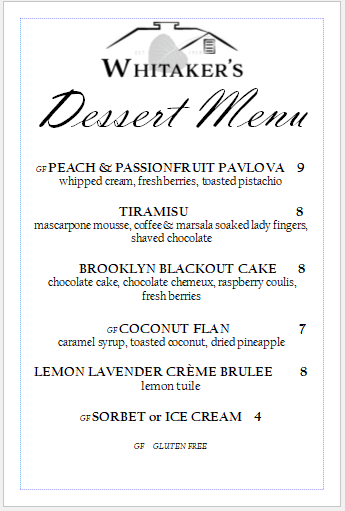 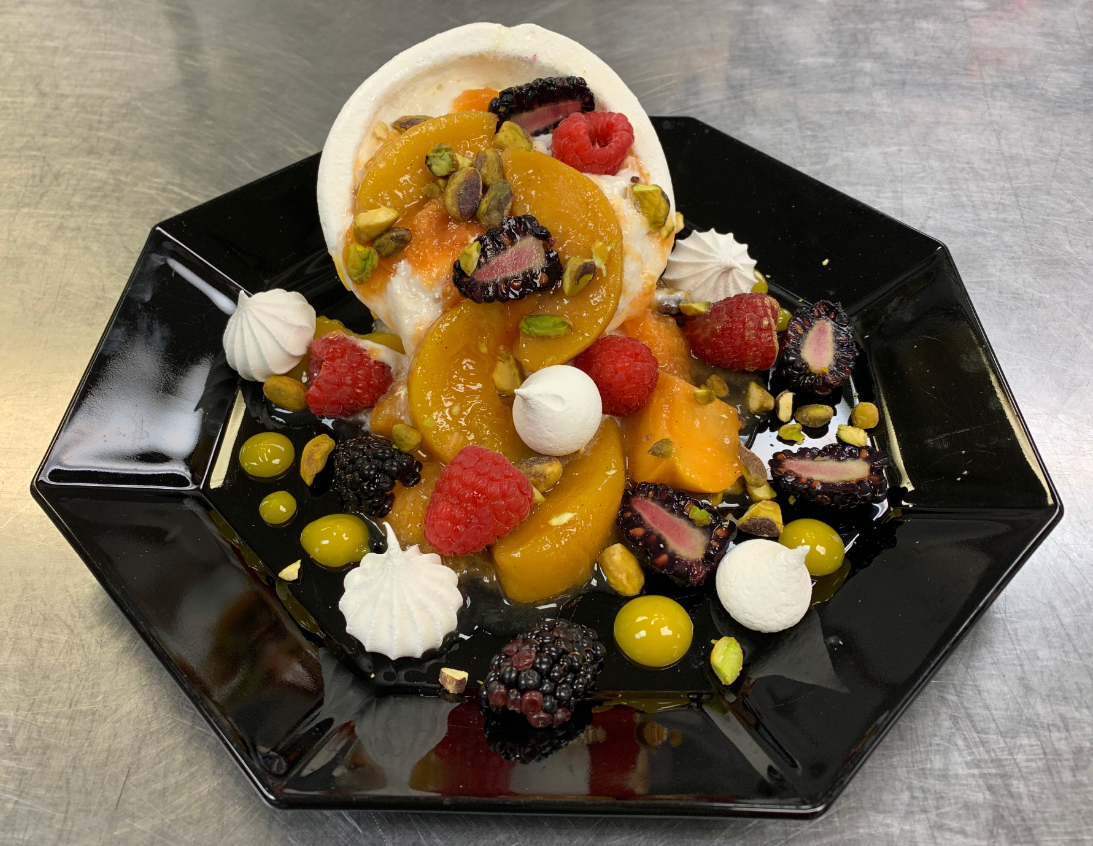 GF PEACH & PASSION FRUIT PAVLOVA	$9Whipped cream, fresh berries, toasted pistachio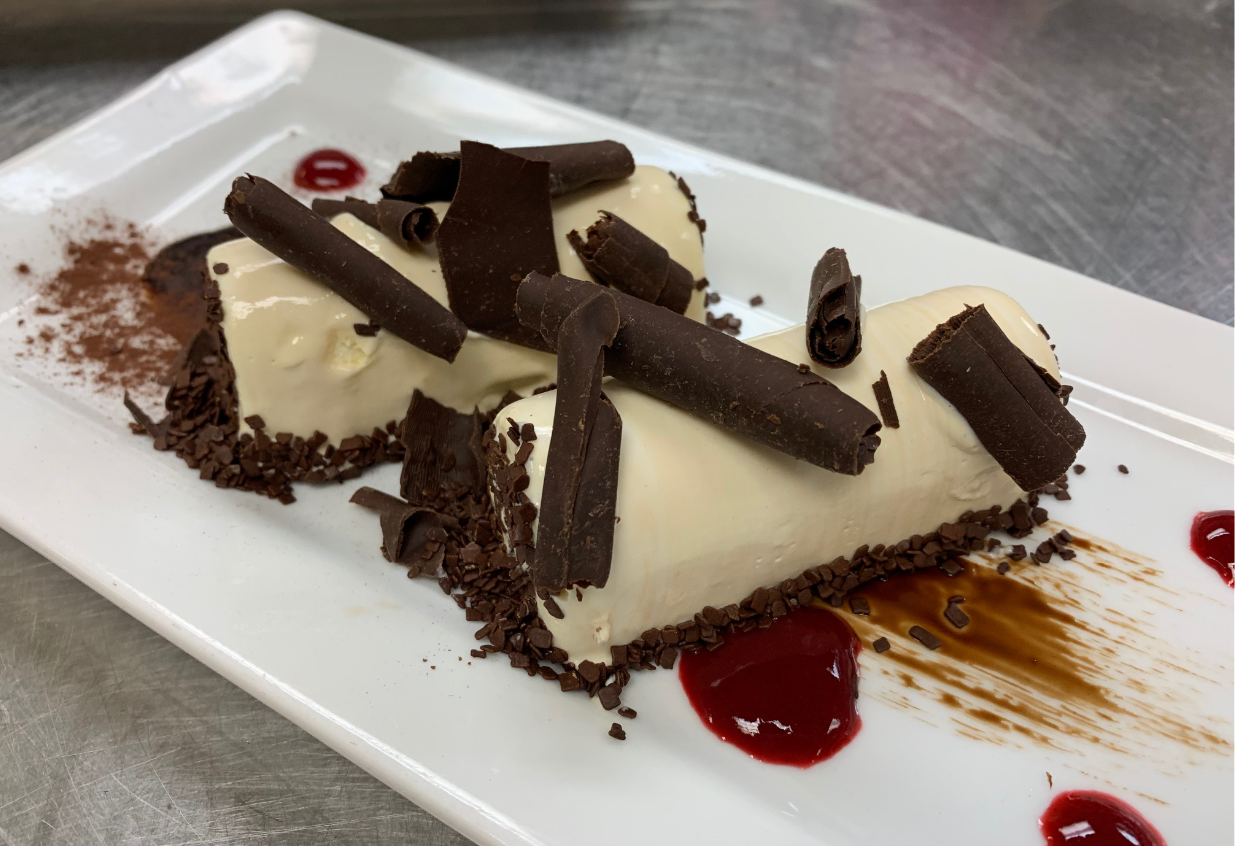 TIRAMISU	$8Mascarpone mousse, coffee & marsala-soaked lady fingers, shaved chocolate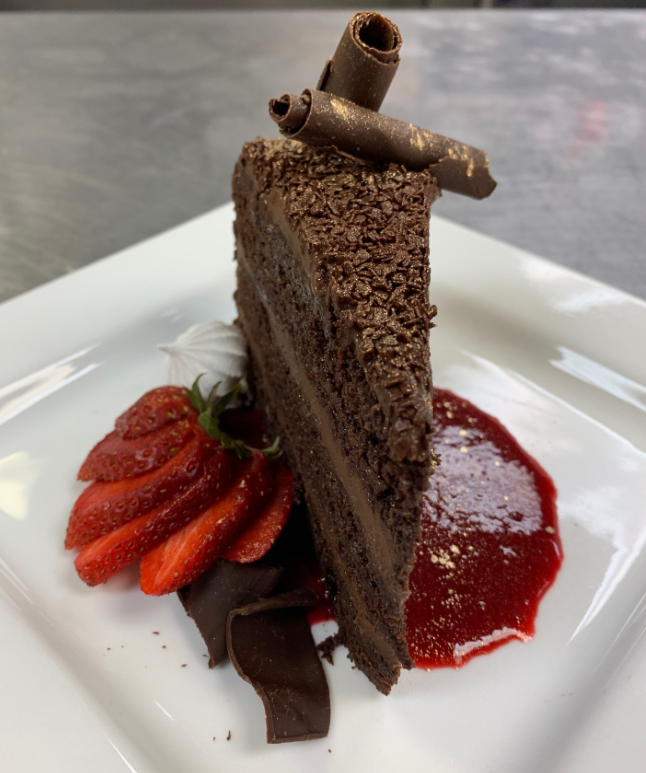 BROOKLYN BLACKOUT CAKE	$8Chocolate cake, chocolate chemeux, raspberry coulis, fresh berries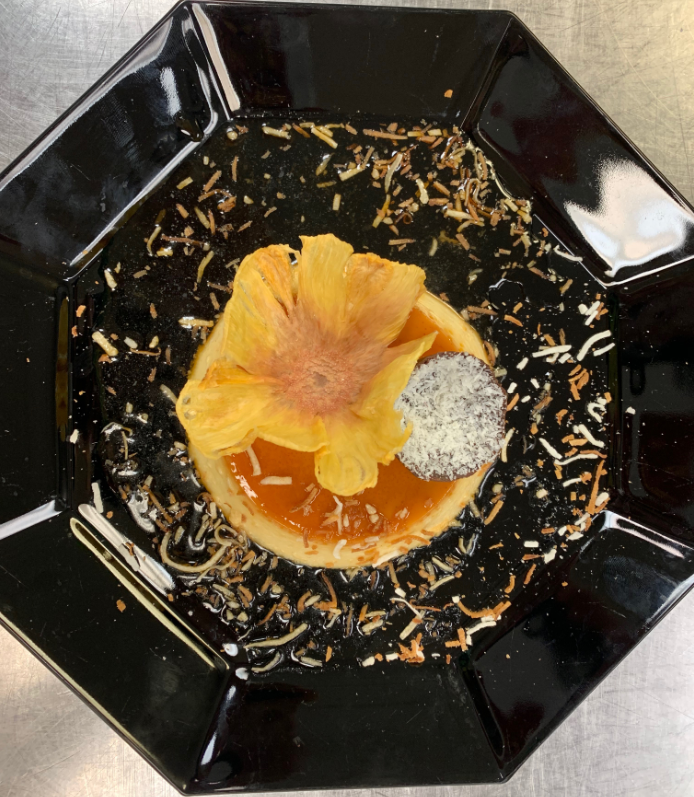 GF COCONUT FLAN	$7Caramel syrup, toasted coconut, dried pineapple